Załącznik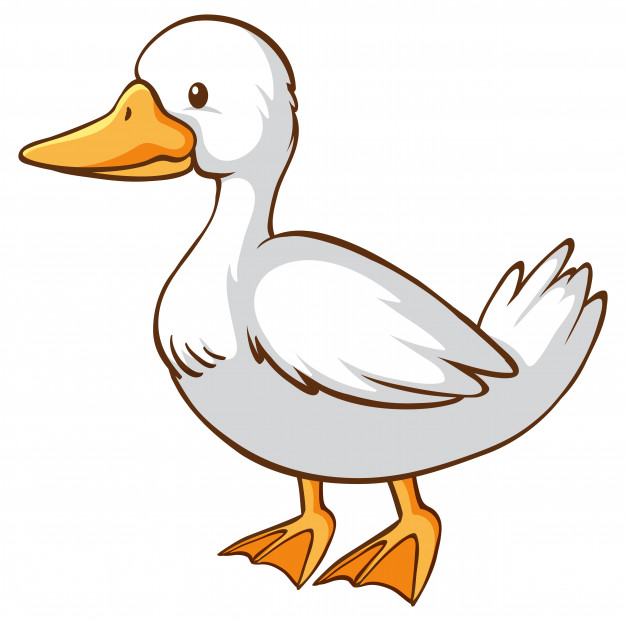 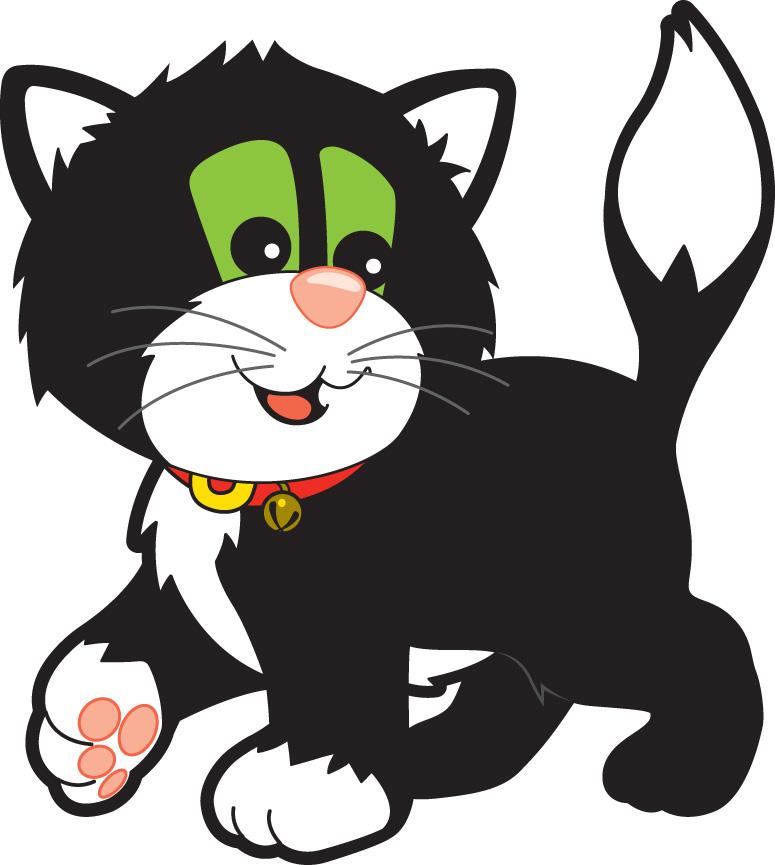 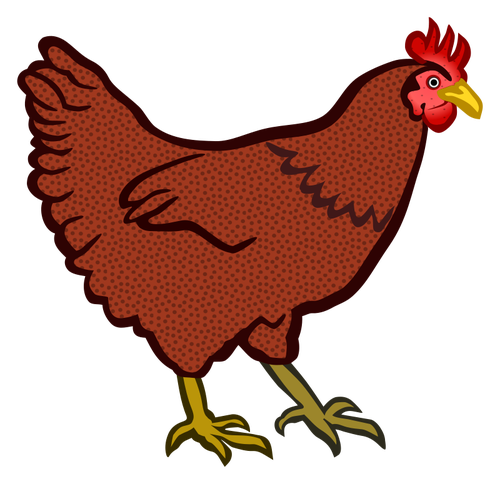 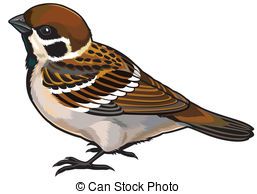 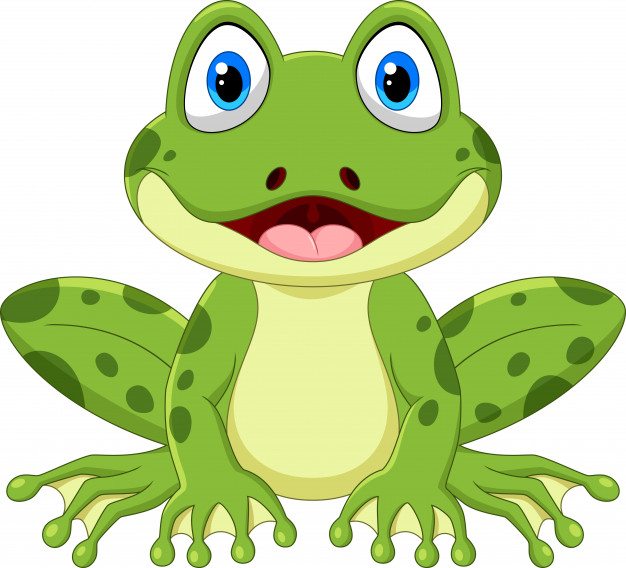 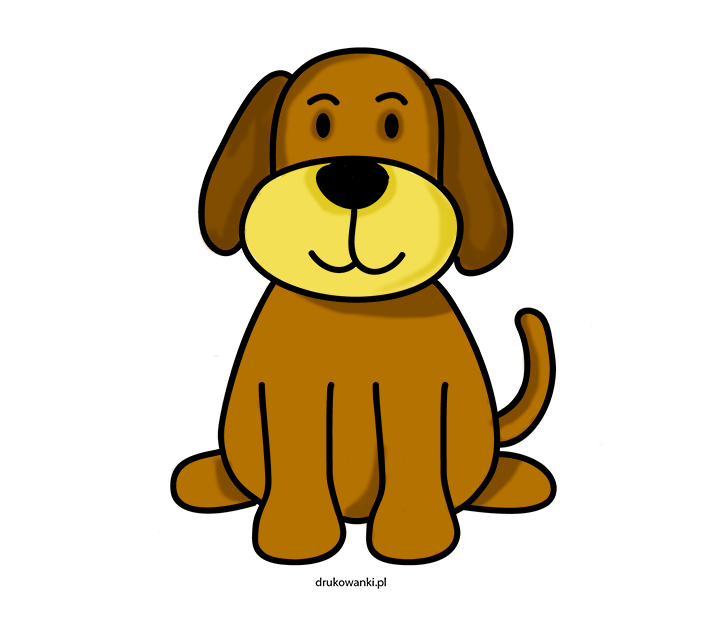 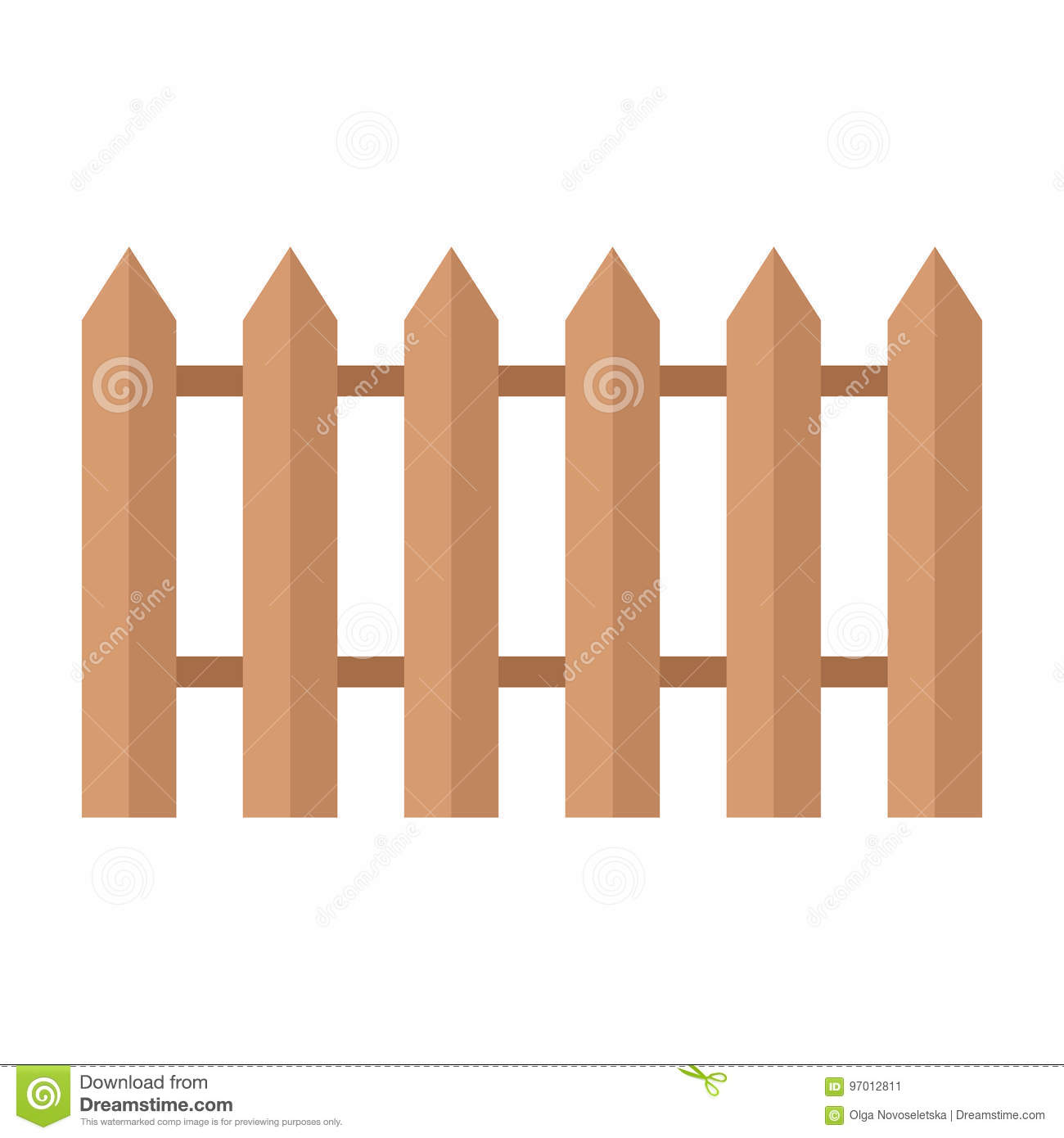 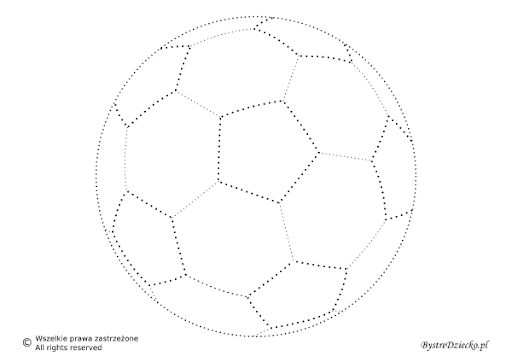 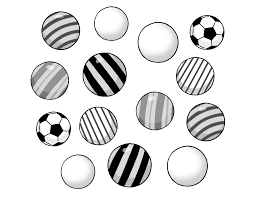 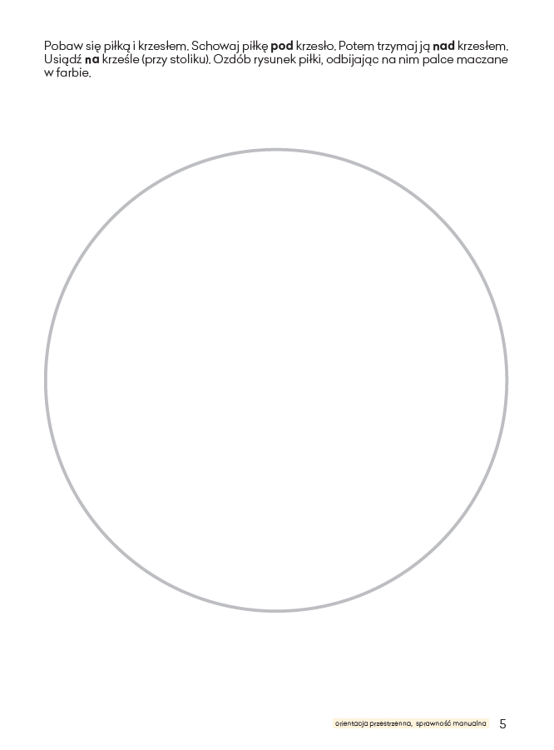 